Ciao ragazzi! Danas učimo abecedu i izrađujemo rječnik. Ovo je talijanska abeceda- ALFABETO ITALIANO.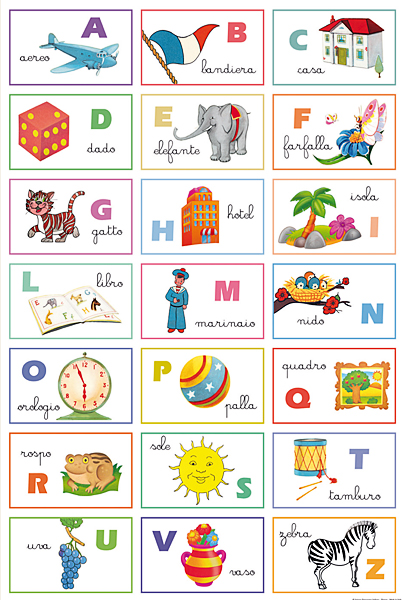 Pogledajte video i poslušajte zvučni zapis i naučite abecedu:https://www.youtube.com/watch?v=de6l9lyAPMYEvo uputa za izradu rječnika. Uzmite dva lista papira veličine A4, savinite ih na pola i umetnite jedan u drugi, tako da se otvaraju poput bilježnice. Prva stranice će biti naslovnica rječnika i na njoj treba napisati ALFABETO ITALIANO. Od sljedeće stranice nadalje pišete slova talijanske abecede, tako da na svakoj stranici napišete tri slova, u stupcu, jedan ispod drugoga:A	D	G	L	O	R	UB	E	H	M	P	S	VC	F	I	N	Q	T	ZUz svako slovo napišite jednu riječ. Naslovnicu i slova ukrasite po želji. To bi trebalo izgledati ovako: 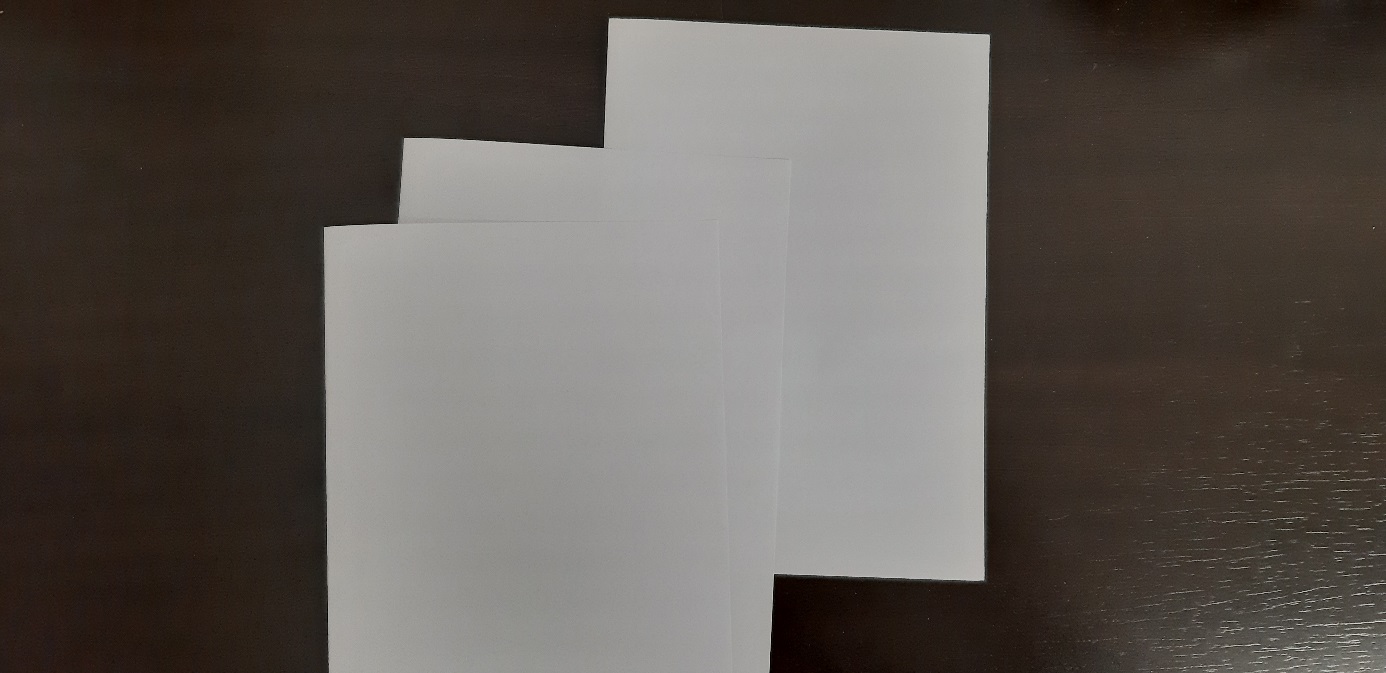 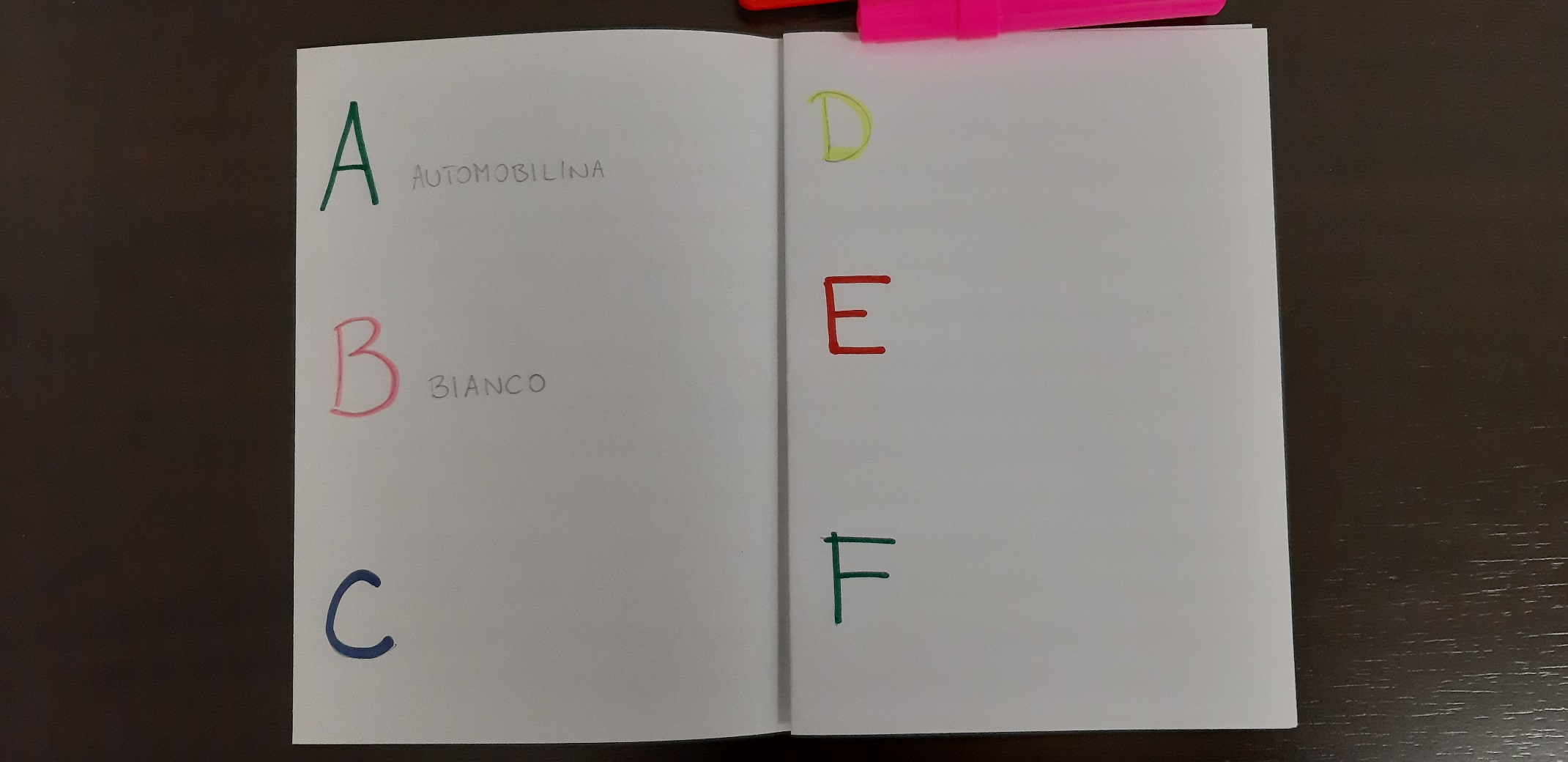 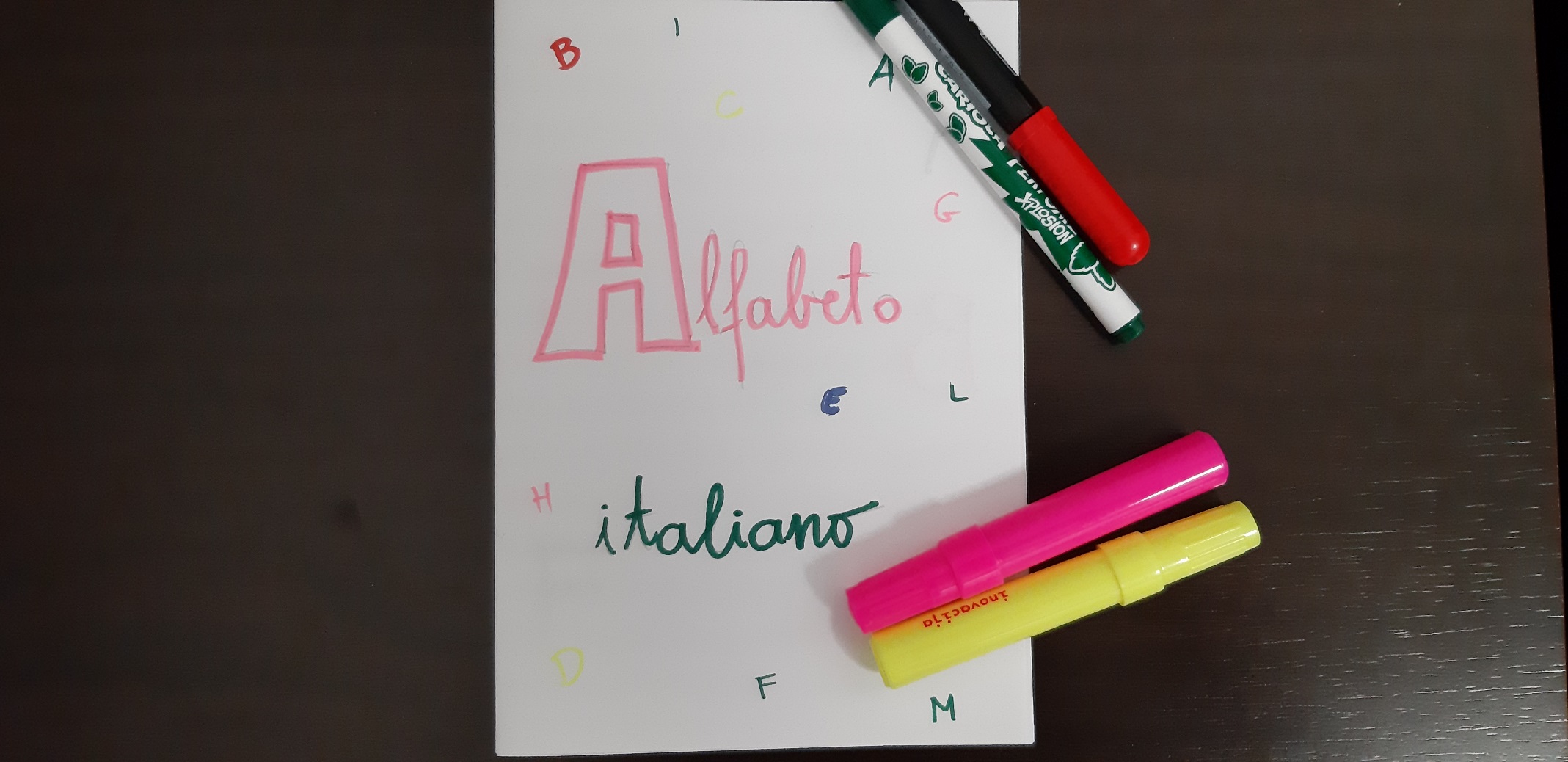 